   	Ministero della Pubblica Istruzione                                                                                                 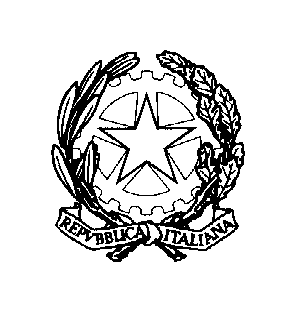          Ufficio Scolastico Regionale per                             Direzione Generale                                                                                                       								    Ordine degli Psicologi della CampaniaINVITO STAMPA PER  PROTOCOLLO D’INTESA TRA L’ORDINE DEGLI PSICOLOGI DELLA CAMPANIA E L’UFFICIO SCOLASTICO REGIONALE PER FAVORIRE IL SUCCESSO FORMATIVO E CONTRASTARE IL DISAGIO GIOVANILESuccesso formativo, prevenzione e contrasto del disagio giovanile e dei comportamenti a rischio. L’Ordine degli Psicologi della Campania offre le competenze dei suoi professionisti per una collaborazione con l’Ufficio Scolastico Regionale, che si concretizza con un protocollo d’intesa che interviene a 360 gradi sulle problematiche relative ai giovani in età scolastica.Il protocollo sarà firmato mercoledì 4 luglio alle ore 11 presso  dell’Ufficio Scolastico Regionale sito in via Ponte della Maddalena,  Napoli III piano, alla presenza del presidente dell’Ordine degli Psicologi, Raffaele Felaco, e del Direttore Generale dell’Ufficio Scolastico Regionale, Diego Bouchè. L’accordo nasce dalla constatazione che l’ambito scolastico è, insieme a quello familiare, il principale contesto di sviluppo cognitivo, affettivo e sociale del minore e che è compito della scuola promuovere lo sviluppo di quelle abilità che favoriscono il raggiungimento di eventi standard intellettivi e di una piena maturità personale e della coscienza civica.Il protocollo prevede la programmazione e la realizzazione di incontri, conferenze e momenti di confronto negli istituti di ogni ordine e grado delle cinque province campane, con gli psicologi dell’Ordine che metteranno a disposizione della scuola  tutto il proprio patrimonio di competenze culturali e professionali per il raggiungimento degli obiettivi al centro dell'intesa.“Questo protocollo – spiega il presidente dell’Ordine degli Psicologi della Campania, Raffaele Felaco – si aggiunge a quelli che stiamo firmando con altre istituzioni del territorio per garantire ai cittadini campani interventi  finalizzati a costruire benessere psicologico”.Una prima iniziativa partirà giovedì 5 luglio con una giornata di formazione riservata agli psicologi, che si svolgera’ nella sala congressi dell’Hotel Ramada di Napoli. L’incontro sarà dedicato alla relazione tra autostima dell’individuo e successo scolastico e al contributo che può essere offerto dalla psicologia e dagli psicologi per promuovere competenze nei giovani attraverso un incremento del benessere personale e collettivo nella interazione tra scuola, famiglia e contesti di vita. Tra i relatori ci saranno i docenti di Psicologia dello Sviluppo della Seconda Universita’ di Napoli, Dario Bacchini, e di Psicologia di Comunita’ dell’Univesita’ Federico II di Napoli, Caterina Arcidiacono, e la responsabile dell’Osservatorio sul bullismo dell’Ufficio scolastico regionale, Marina De Blasio.Ufficio stampa                                                                            U.S.R. per Elio Tedone                                                                                 Direzione Generaleufficiostampa@ordpsicamp.it                                                     Ufficio Comunicazione3492316867                                                                                 Mario Graziano3930472216                                                                                            mario.graziano@istruzione.it 